防犯カメラ管理要綱（大阪府日本万国博覧会記念公園事務所）(目的)第１条　この要綱は、日本万国博覧会記念公園（以下「万博記念公園」という。）内に設置する防犯カメラにより撮影された映像の管理方法を定めることにより、防犯カメラの適正な運用を図ることを目的とする。（防犯カメラの概要）第2条　大阪府日本万国博覧会記念公園事務所（以下「万博記念公園事務所」という。）が管理する万博記念公園内における来園者サービスの向上及び防犯目的を達成するため、次項のとおり防犯カメラを設置する。２　万博記念公園事務所において、設置する防犯カメラの機能、設置箇所、録画時間等は、別表1及び別添カメラ設置箇所図のとおりとする。（管理責任者）第3条　防犯カメラの適正な管理を図るため、別表２のとおり防犯カメラ管理責任者（以下「管理責任者」という。）を置く。２　管理責任者は、防犯カメラによって撮影された映像から知り得た情報を他人に漏らしてはならない。管理責任者でなくなった後においても同様とする。３　管理責任者は、必要に応じ防犯カメラによる撮影を閲覧した職員への指導を徹底するなど、防犯カメラにより撮影された個人情報の保護に努めるものとする。４　管理責任者は、防犯カメラの設置場所等について、万博記念ビル４階事務室において閲覧に供する。（事務取扱者）第4条　管理責任者は、防犯カメラに記録される個人情報を適正に取扱うため、別表３のとおり防犯カメラ管理事務取扱者（以下「事務取扱者」という。）を指定する。２　事務取扱者は、映像等の記録機器（以下「記録機器」という。）の操作、及び映像を記録した媒体（以下「記録媒体」という。）の管理を行うものとする。３　事務取扱者は、管理責任者の指示を受け、防犯カメラの適正な取扱いに努めなければならない。４　事務取扱者は、防犯カメラによって撮影された映像等から知り得た情報を他人に漏らしてはならない。事務取扱者でなくなった後においても同様とする。（記録機器等の管理）第5条　管理責任者は、記録機器及び記録媒体を、次に定めるところにより管理するものとする。事務取扱者以外の者に、防犯カメラにより収集された個人情報の取扱いを行わせないこと。記録媒体に記録された映像等の加工、不必要な閲覧・複写、及び保管場所からの持出しを禁止すること。記録媒体は、録画容量が満杯となった時点で自動的に更新し、映像は上書き消去する。ただし、記録機器に接続していないものについてはこの限りではない。記録媒体及び記録機器の目的外利用、外部流出、改ざん等の防止のために必要な措置を講じること。記録機器の設置場所以外の場所への持出しを禁止すること。ただし、保守点検等の理由により、管理責任者が許可した場合は、この限りでない。防犯カメラを廃棄する際には、記録媒体の破砕等の処理を確実に行うなど、個人情報の流出を防ぐ措置を確実に講じること。（第三者提供）第6条　管理責任者は、以下の場合を除くほか、映像等及び記録媒体の内容を外部に提供してはならない。映像等から識別される特定の個人（以下「本人」という。）の同意がある場合法令等（刑事訴訟法第１９７条第２項及び同法第２７９条に基づく照会に対する回答又は同法２３９条に基づく告発）に基づく場合個人の生命、身体又は財産の保護のため緊急かつやむを得ないと認められる場合２　前項により、収集した情報を外部に提供する場合であっても、提供する範囲は必要最小限に留めるものとする。（万博記念公園事務所職員の義務）第7条　防犯カメラによって撮影された映像等を閲覧した職員は、映像から知り得た情報を他人に漏らしてはならない。万博記念公園事務所より異動又は退職した後においても同様とする。（その他）第8条　この要綱に定めるもののほか、防犯カメラの管理に関し必要な事項は、管理責任者が別に定める。附則（施行日）この要綱は平成２６年６月９日から施行する。この要綱は平成２９年４月1日から施行する。別表１別表２別表３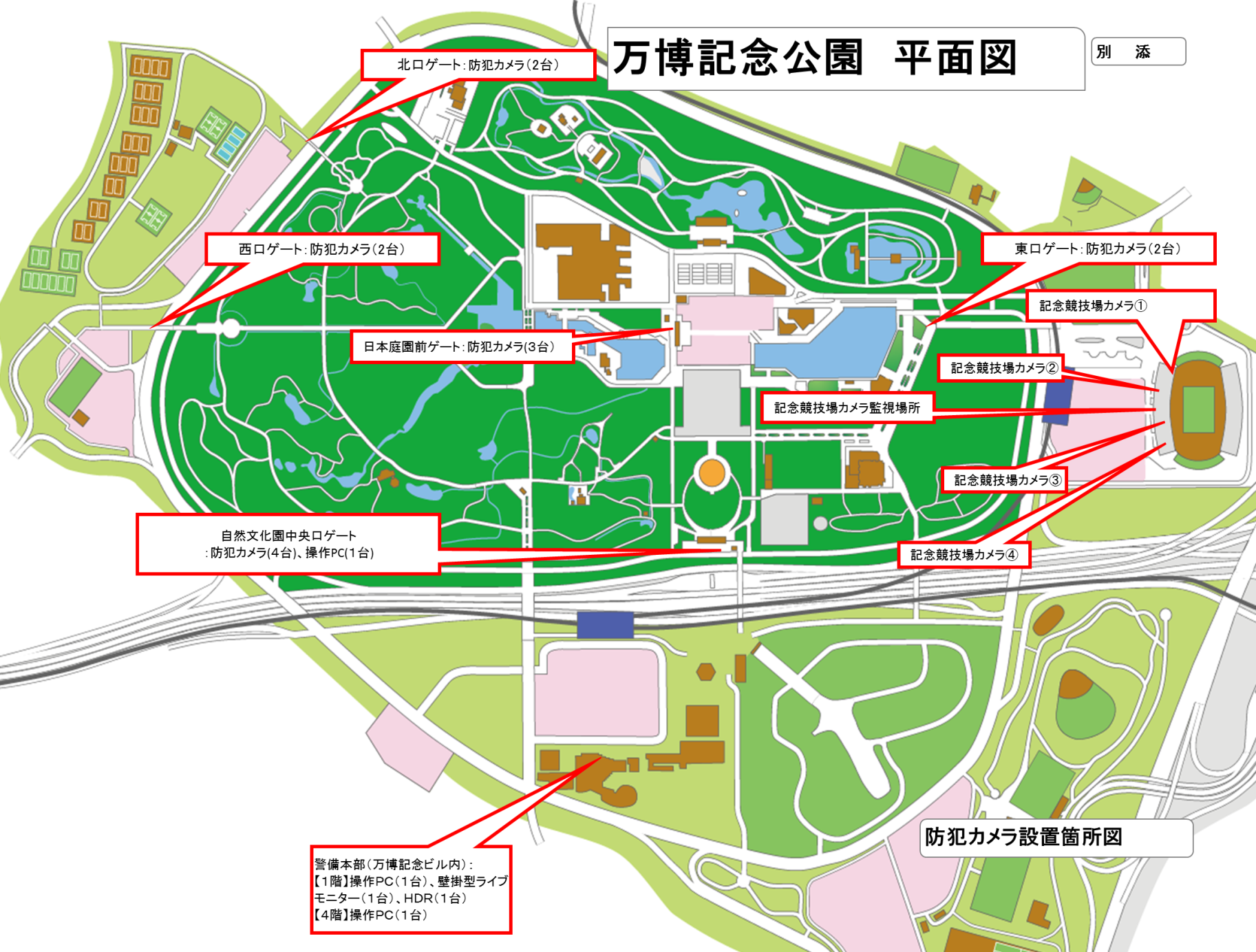 防犯カメラ録画装置設置箇所・台数録画時間NWカメラ：パナソニック製（WV-SFV611L）,レンズ(絞り範囲)F1.3～T256(F256相当)【平成28年度施工】解像度(最大時)：1296(H)×1032(V)画素数：約133万画素画角：[4:3モード時]解像度：1280(H)×960(V)画角：パン(左右)26.4°(TELE)～93.7°(WIDE)チルト(上下)20.0°(TELE)～69.3°(WIDE)外部ハードディスク（ネットワークディスクレコーダー）：パナソニック製（WJ-NV300/6）（６ＴＢ）自然文化園中央口ゲート４台、日本庭園前ゲート３台、西口ゲート２台、北口ゲート２台東口ゲート２台常時.720時間（30日分）１日当録画時間：２４時間カメラ：TOA製カラーカメラ（C-CC354）、TOA製10倍電動ズームレンズ（CT-10ZMG）【平成11年度施工】解像度：水平480TV本、垂直350TV本有効画素数：38万画素768（H）×494（V）画角：水平44.0°～4.7°、垂直33.3°～3.5°オートアイリス：レンズ出力VIDEO入力タイプ/DC入力タイプ[4Pコネクタ、スイッチ切替]録画装置は接続していない。万博記念競技場使用時に競技場管理者によるモニターの視認のみ。※マルチスイッチャ（C-MS90S）の機器が設置されており、別途VTRに接続すれば録画は可能。万博記念競技場・４台（メインスタンドスタンド左右、中央部左右）、対象外。設置箇所管理責任者自然文化園：（計：１３台）中央口ゲート４台、日本庭園前ゲート３台、西口ゲート２台、北口ゲート２台東口ゲート２台事務次長万博記念競技場（4台）事務次長設置箇所防犯カメラ事務取扱者自然文化園：（計：１３台）中央口ゲート４台、日本庭園前ゲート３台、西口ゲート２台、北口ゲート２台東口ゲート２台万博記念競技場（4台）施設管理課長